SERVICE SCHEDULE for September 5, 2021Announcements for the Week   	Buck Phillips	Morning Service			Evening ServicePrayer- Buck Phillips			Prayer- Buck Phillips	Song Leader- Eli Hickey		Song Leader- Mark Tally-- Comments – Ben Wofford		Comments – Andy Fuller-- Assisting – Andy Fuller		Communion – Darryl Griffing-- Assisting – Cliff Davis-- Assisting – Phillip Dorn-- Assisting – Darrell Griffing-- Scripture – Josiah Phillips		Scripture – Phillip DornClosing Prayer- Mark Tally		Closing Prayer- Dan WoodwardWednesday Night – September 8, 2021First Prayer– John MacQuilliamSong Leader – Josiah PhillipsInvitation – Ben WoffordClosing Prayer – Phillip DornSeptember 26 Evening Service – Marshall IrvinUpcoming AssignmentsGood ThoughtsI asked God to take away my pride, and God said no. He said it was not for him to take away, but for me to give up.I asked God to spare me pain, and God said no. He said I must grow on my own, but he will prune me in order to make me fruitful. I asked God to make my handicapped child whole, and God said, "No, her spirit is already whole. Her body is only temporary." I asked God to grant me patience, and God said no. He said that patience is the byproduct of tribulation. It isn't granted; it's earned. I asked God to give me happiness; God said no. He said he gives blessings; happiness is up to me. –Vic PentzSchedule of ServicesSunday:  a.m. & 5 p.m. Wednesday: 7:00 p.m.This bulletin is published weekly. Edited by Bill McIlvain.Send any articles for the bulletin to Preacher@covingtonchurchofchrist.comVisit us on the web: www.covingtonchurchofchrist.com9441 Bypass,  --- [770] 787-1119Elders:  Jason LaChappelle, Bill McIlvainDeacons: Cliff Davis, Darryl Griffing, Buck PhillipsSeptember 5, 2021Going To Extremes1. Who was the youngest king mentioned in the Bible?2. What was the largest army assembled?3. What king of Judah had the longest reign?4. What king of Israel had the shortest reign?SuperabundanceBy Dan BuselmeierSuperabundance. Kind of sounds like a made-up word, doesn’t it? Not many people use the word “super” to describe things these days. No one hardly ever says, “I feel super!” anymore. And no one ever exclaims “super-duper!” like they used to. And “abundance” – how many times have you used that word in a sentence today? Or in the last week or month? Still, if you have one of those huge unabridged dictionaries you will find “superabundance” there. And, believe it or not, superabundance can be considered a biblical word, too. Now, you probably won’t find it in your English Bible translation but the essence of its meaning is found in the Greek New Testament in the form of the words pleonazo and perisseuo. Separately and together these words convey the idea of superabundance, a perpetual flood, a constant overflowing.  SuperabundanceContinued[1 Thessalonians 3:11-12] Now may our God and Father Himself, and our Lord Jesus Christ, direct our way to you.  [12] And may the Lord make you increase and abound in love to one another and to all, just as we do to you,  First Thessalonians 3:12 uses these words to describe the gift of God’s love to us when Paul the Apostle writes that we should “increase (or excel) and abound (or overflow).” By using both words together, Paul pretty much doubles the power of these words, emphatically stating the boundless nature of God’s love. Philippians 1:9 confirms this idea when Paul prays that the love God has given the Philippian Christians will “abound still more and more.” [Philippians 1:9-10] And this I pray, that your love may abound still more and more in knowledge and all discernment,  [10] that you may approve the things that are excellent, that you may be sincere and without offense till the day of Christ, The love God gives us is the agape love … that which is unconquerable benevolence and invincible good will. God’s love for us is given in a measure exceeding our needs, over a time comparable to eternity itself, with an ability to equip believers with everything in God’s blessing. And why should anyone expect anything less? Our God is eternal in His vision with no limits of time and space to bind Him, all-powerful and all-knowing. Having given this love, God has expectations and plans for its use. And we who claim to be His believing disciples are obligated to work towards satisfying those expectations and plans.In a future article, we will look in First Thessalonians 3 and Philippians 1 for some of God’s instructions on how we should utilize the superabundance of love that God has given us. Until then, think of some things that you can do for God and your Christian family, knowing that you have a “perpetual flood” of God’s love.Transformers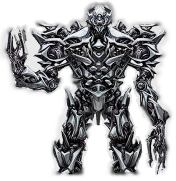 By Al DiestelkampIf you haven't seen the movie Transformers, you've probably seen the commercials for it, and if you've been around children you've likely been introduced to the toys that inspired the movie. What appears to be one thing, when manipulated turns into something completely different.The apostle Paul, in writing to the Christians in Rome urged them to "be transformed by the renewing of your mind" (Romans 12:2). So, in one sense we should all be transformers.However, a Christian must be quite different from the toy, which is able to be changed back to its original form at the whim of the child in whose hands it is found. The Christian, after being transformed must remain a "new creation" (2 Corinthians 5:17) --a "new man" (Ephesians 4:17-24), not allowing the world to manipulate him back into his former self.The church member (I wouldn't call him a Christian) who appears to be spiritual and righteous on Sunday, but is worldly during the week, or in different surroundings, has become a transformer of the worst kind--a hypocrite.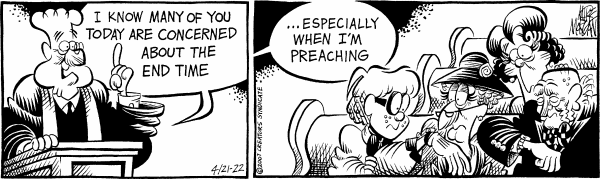 Answers from page 11. Joash [or Jehoida] was seven yrs. old [2 Chronicles 24:1]2. One million men by Zerah the Ethiopian against Asa [2 Chronicles 14:9]3. Manasseh, ruled for 55 years  [2 Kings 21:1]4. Zimri ruled only 7 days [1 Kings 16:15] SeptemberCommunionCleaning5GoddardPlease Be Considerate12TurnerClean the area around your seat